AZIENDA OSPEDALIERA “Pugliese Ciaccio”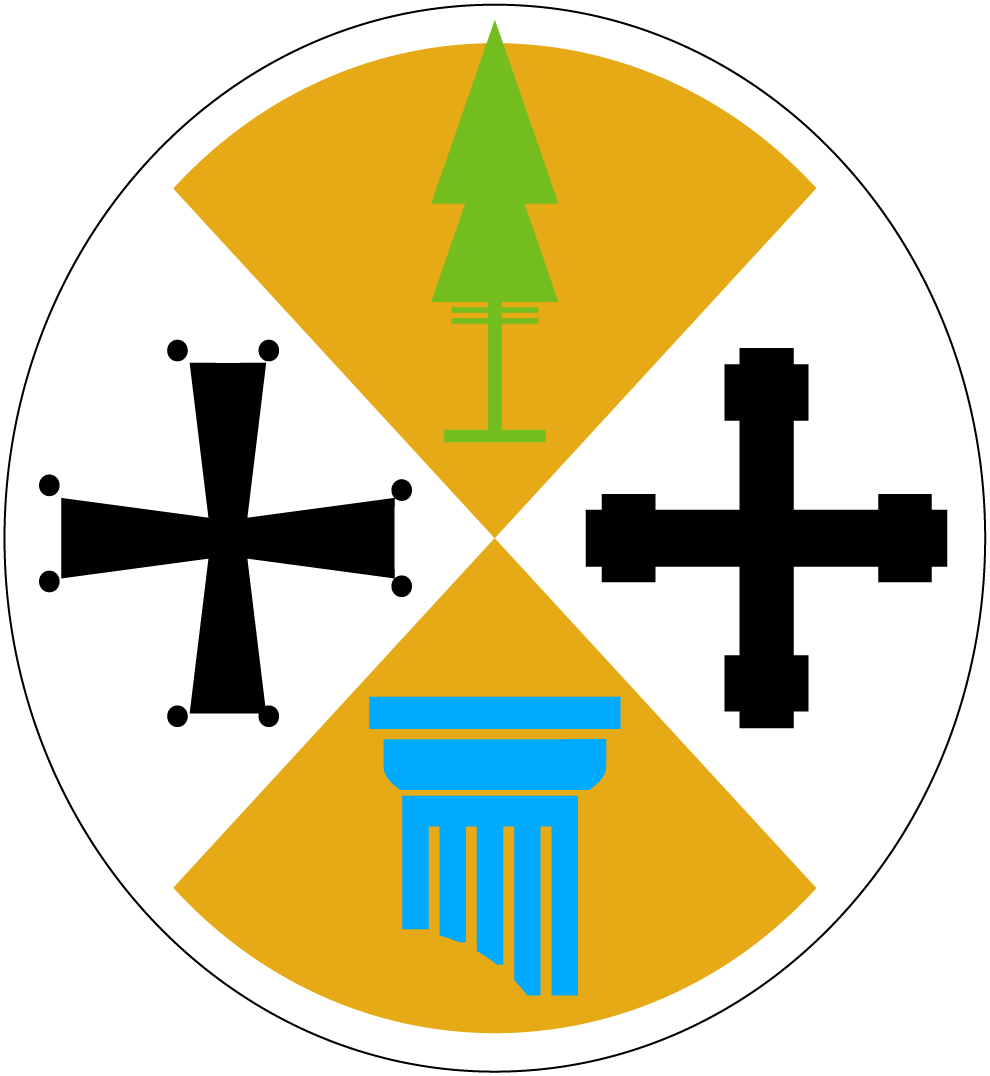 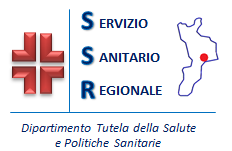 SOC  Provveditorato,economato e gestione logisticaMODELLO DI FORMULARIO PER IL DOCUMENTO DI G ARA UNICO EUROPEO (DGUE)Parte I: Informazioni sulla procedura di appalto e sull’amministrazione aggiudicatrice o ente aggiudicatoreINFORMAZIONI SULLA PROCEDURA DI APPALTOParte II: Informazioni sull’operatore economicoA: INFORMAZIONI SULL'OPERATORE ECONOMICOB: INFORMAZIONI SUI RAPPRESENTANTI DELL'OPERATORE ECONOMICOC: INFORMAZIONI SULL'AFFIDAMENTO SULLE CAPACITÀ DI ALTRI SOGGETTI (AVVALIMENTO)D: INFORMAZIONI IN RELAZIONE AI SUBAPPALTATORI SULLE CUI CAPACITÀ L'OPERATORE ECONOMICO NON FA AFFIDAMENTOSe l’Amministrazione aggiudicatrice o l’Ente aggiudicatore richiede esplicitamente queste informazioni in aggiunta alle informazioni della presente sezione, fornire le informazioni richieste dalle sezioni A e B della presente parte e dalla parte III per ognuno dei subappaltatori (o categorie di subappaltatori) interessati.Parte III: Motivi di esclusioneA: MOTIVI LEGATI A CONDANNE PENALIB: MOTIVI LEGATI AL PAGAMENTO DI IMPOSTE O CONTRIBUTI PREVIDENZIALIC: MOTIVI LEGATI A INSOLVENZA, CONFLITTO DI INTERESSI O ILLECITI PROFESSIONALID: ALTRI MOTIVI DI ESCLUSIONE EVENTUALMENTE PREVISTI DALLA LEGISLAZIONE NAZIONALE DELLO STATO MEMBRO DELL'AMMINISTRAZIONE AGGIUDICATRICE O DELL'ENTE AGGIUDICATOREParte IV: Criteri di selezioneIn merito ai criteri di selezione (sezione α o sezioni da A a D della presente parte) l'operatore economico dichiara che:α: INDICAZIONE GLOBALE PER TUTTI I CRITERI DI SELEZIONEA: IDONEITA’B: CAPACITÀ ECONOMICA E FINANZIARIAC: CAPACITÀ TECNICHE E PROFESSIONALID: SISTEMI DI GARANZIA DELLA QUALITÀ E NORME DI GESTIONE AMBIENTALEParte V: Riduzione del numero di candidati qualificatiL’operatore economico dichiara:Parte VI: Dichiarazioni finali Il sottoscritto/I sottoscritti dichiara/dichiarano formalmente che le informazioni riportate nelle precedenti parti da I a V sono veritiere e corrette e che il sottoscritto/i sottoscritti è consapevole/sono consapevoli delle conseguenze di una grave falsità di atti e dichiarazioni.Il sottoscritto/I sottoscritti dichiara/dichiarano formalmente di essere in grado di produrre, su richiesta e senza indugio, i certificati e le altre forme di prove documentali del caso, con le seguenti eccezioni:a) se l'amministrazione aggiudicatrice o l'ente aggiudicatore hanno la possibilità di acquisire direttamente la documentazione complementare accedendo a una banca dati nazionale che sia disponibile gratuitamente in un qualunque Stato membro (), oppureb) a decorrere al più tardi dal 18 ottobre 2018 () l'amministrazione aggiudicatrice o l'ente aggiudicatore sono già in possesso della documentazione in questione.Dichiarano:di autorizzare l’Amministrazione, qualora un partecipante alla gara eserciti - ai sensi del D.Lgs. n. 241/90 e nel rispetto del D.Lgs. 50/2016- la facoltà di “accesso agli atti”, a consentirne l’esercizio su tutta la documentazione presentata per la partecipazione alla gara senza esclusione alcuna;Oppure:di autorizzare l’Amministrazione, qualora un partecipante alla gara eserciti -ai sensi del D.Lgs. n. 241/90 e nel rispetto del D.Lgs. 50/2016- la facoltà di “accesso agli atti”, a consentirne l’esercizio su tutta la documentazione presentata per la partecipazione alla gara fatta eccezione per la documentazione di cui all’allegato elenco (dettagliare le ragioni che motivano l’esclusione ai sensi di quanto previsto dall’ art. 53 c.5 del D.Lgs. 50/2016);Data, luogo e firma/firme: Identità del committente Risposta:Nome:SA AZIENDA OSPEDALIERA “PUGLIESE - CIACCIODi quale appalto si tratta?Risposta:Titolo o breve descrizione dell’appalto PROCEDURA APERTA PER L’AFFIDAMENTO DEL SERVIZIO DI TESORERIA E DI CASSA(ART. 60 DEL D.LGS. N. 50/2016)Cig: 743574393BNumero di riferimento attribuito al fascicolo dall'amministrazione aggiudicatrice o ente aggiudicatore (ove esistente):Tutte le altre informazioni in tutte le sezioni del presente modello devono essere inserite dall'operatore economicoDati identificativiRisposta:Nome:[  ]Partita IVA, se applicabile:Se non è applicabile un numero di partita IVA indicare un altro numero di identificazione nazionale, se richiesto e applicabile[  ]Indirizzo postale:[………………]Persone di contatto ():Telefono:E-mail:PEC:(indirizzo Internet o sito web) (ove esitente):[………………][………………][………………][………………][………………]Informazioni generali:Risposta:L'operatore economico è una microimpresa, oppure un’impresa piccola o media ()?[ ] Si   [ ] NoSolo se l'appalto è riservato: l'operatore economico è un laboratorio protetto, un’<<impresa sociale>> o provvede all'esecuzione del contratto nel contesto di programmi di lavoro protetti?[ ] Si   [ ] NoIn caso affermativo,qual'è la percentuale corrispondente di lavoratori con disabilità o svantaggiali?[.................. ]Se richiesto, specificare a quale o quali categorie di lavoratori con disabilità o svanlaggiati appartengono i dipendenti interessati:[.................. ]Se pertinente: l'operatore economico è iscritto in un elenco ufficiale degli operatori economici riconosciuti, oppure possiede un certificato equivalente (ad esempio rilasciato nell'ambito di un sistema nazionale di qualificazione o prequalificazione)? [ ] Si [ ] No [ ] Non applicabileIn caso affermativo:Rispondere compilando le altre parti di questa sezione, la sezione B e, ove pertinente, la sezione C della presente parte, compilare la parte V se applicabile, e in ogni caso compilare e firmare la parte VI.a) Indicare la denominazione dell'elenco o del certificato e, se applicabile, il pertinente numero di iscrizione o della certificazione:a) [....................]b) Se il certificato di iscrizione o la certificazione è disponibile, elettronicamente, indicare:b) (indirizzo web, autorità o organismo di emanazione, riferimento preciso della documentazione): [ .................][ ..................][ ..................][....................]c) Indicare i riferimenti in base ai quali è stata ottenuta l'iscrizione o la certificazione e, ove esistente, la classificazione ricevuta nell'elenco ufficiale ():c) [….................]d) L'iscrizione o la certificazione comprende tutti i criteri di selezione richiesti?d) [ ] Si [ ] NoIn caso di risposta negativa:Inserire inoltre tutte le informazioni mancanti nella parte IV, sezione A, B, C, o D secondo il casoSOLO se richiesto dal pertinente avviso o bando o dai documenti di gara:e) L’operatore economico potrà fornire un certificato per quanto riguarda il pagamento dei contributi previdenziali e delle imposte, o fornire informazioni che permettano all'amministrazione aggiudicatrice o all'ente aggiudicatore di acquisire tale documento direttamente accedendo direttamente a una banca dati nazionale che sia disponibile gratuitamente in un qualunque Stato membro?e) [ ] Si [ ] NoSe la documentazione pertinente è disponibile elettronicamente, indicare:(indirizzo web, autorità o organismo di emanazione, riferimento preciso della documentazione): [ .................][ ..................][ ..................][....................]Forma della partecipazione:Risposta:L’operatore economico partecipa alla procedura di appalto insieme ad altri ()? [ ] Si [ ] NoIn caso affermativo, accertarsi che gli altri operatori interessati forniscano il modello di partecipazione distinto.In caso affermativo, accertarsi che gli altri operatori interessati forniscano il modello di partecipazione distinto.In caso affermativo:Specificare il ruolo dell'operatore economico nel raggruppamento (capofila, responsabile di compiti specifici ...):(*) N.B: ai sensi del comma 4 art. 48 del D.Lgs. 50/2016 specificare, oltre al ruolo all’interno del raggruppamento, le parti di servizio o della fornitura, con indicazione di eventuali quote percentuali, che eseguirà il singolo operatore economico che partecipa alla procedura riunito o consorziato.a):   [..................](*)b) Indicare gli altri operatori  economici che compartecipano alla procedura di appalto:b):   [..................]c) Se pertinente, indicare il nome del raggruppamento partecipante:c):   [.......................]Lotti:Risposta:Se del caso indicare il lotto o i lotti per i quali l'operatore economico intende presentare un'offerta:Se pertinente, indicare nome e indirizzo delle persone abilitate ad agire come rappresentanti dell'operatore economico ai fini della procedura di appalto in oggetto:Eventuali rappresentanti:Risposta:Nome completo:data e luogo di nascita:[ ..................][ ..................]Posizione/Titolo ad agire:[ ..................] Indirizzo postale:[ ..................] Telefono:[ ..................]E-mail:[ ..................]Se necessario, fornire precisazioni sulla rappresentanza (forma, portata, scopo...):[ ..................]Affidamento:Risposta:L'operatore economico fa affidamento sulle capacità di altri soggetti per soddisfare i criteri di selezione della parte IV e rispettare i criterie le regole (eventuali) della parte V?[ ] Si [ ] NoIn caso affermativo, compilare l’allegato “AVVALIMENTO” del disciplinare e presentare per ciascuno dei soggetti interessati un DGUE distinto, debitamente compilato e firmato dai soggetti interessati, con le informazioni richieste dalle sezioni A e B della presente parte e dalla parte III.Si noti che dovrebbero essere indicati anche i tecnici o gli organismi tecnici che non facciano parte  integrante dell'operatore economico, in particolare quelli responsabili del controllo della qualità e, per  gli appalti pubblici di lavori, quelli di cui l'operatore economico disporrà per l'esecuzione dell'opera.Se pertinente per le capacità specifiche su cui l'operatore economico fa affidamento, fornire per ciascuno dei soggetti interessati le informazioni delle parti IV e V ()(Tale sezione è da compilare solo se tali informazioni sono esplicitamente richieste dall'amministrazione aggiudicatrice o dall'ente aggiudicatore)(Tale sezione è da compilare solo se tali informazioni sono esplicitamente richieste dall'amministrazione aggiudicatrice o dall'ente aggiudicatore)Subappaltatore:Risposta:L'operatore economico intende subappaltare il contratto a terzi? [ ] Si [ ] NoIn caso affermativo e nella misura in cui le informazioni sono disponibili, compilare l’allegato “SUBAPPALTO” del disciplinare.L'articolo 80, Dlgs n. 50/2016 stabilisce i seguenti motivi di esclusione:In vigore dal 19 aprile 2016 c. 1. Costituisce motivo di esclusione di un operatore economico dalla partecipazione a una procedura d'appalto o concessione, la condanna con sentenza definitiva o decreto penale di condanna divenuto irrevocabile o sentenza di applicazione della pena su richiesta ai sensi dell'articolo 444 del codice di procedura penale, anche riferita a un suo subappaltatore nei casi di cui all'articolo 105, comma 6, per uno dei seguenti reati:a) delitti, consumati o tentati, di cui agli articoli 416, 416-bis del codice penale ovvero delitti commessi avvalendosi delle condizioni previste dal predetto articolo 416-bis ovvero al fine di agevolare l'attività delle associazioni previste dallo stesso articolo, nonché per i delitti, consumati o tentati, previsti dall'articolo 74 del decreto del Presidente della Repubblica 9 ottobre 1990, n. 309, dall'articolo 291-quater del decreto del Presidente della Repubblica 23 gennaio 1973, n. 43 e dall'articolo 260 del decreto legislativo 3 aprile 2006, n. 152, in quanto riconducibili alla partecipazione a un'organizzazione criminale, quale definita all'articolo 2 della decisione quadro 2008/841/GAI del Consiglio; b) delitti, consumati o tentati, di cui agli articoli 317, 318, 319, 319-ter, 319-quater, 320, 321, 322, 322-bis, 346-bis, 353, 353-bis, 354, 355 e 356 del codice penale nonché all'articolo 2635 del codice civile; c) frode ai sensi dell'articolo 1 della convenzione relativa alla tutela degli interessi finanziari delle Comunità europee; d) delitti, consumati o tentati, commessi con finalità di terrorismo, anche intemazionale, e di eversione dell'ordine costituzionale reati terroristici o reati connessi alle attività terroristiche; e) delitti di cui agli articoli 648-bis, 648-ter e 648-ter.1 del codice penale, riciclaggio di proventi di attività criminose o finanziamento del terrorismo, quali definiti all'articolo 1 del decreto legislativo 22 giugno 2007, n. 109 e successive modificazioni; f) sfruttamento del lavoro minorile e altre forme di tratta di esseri umani definite con il decreto legislativo 4 marzo 2014, n. 24; g) ogni altro delitto da cui derivi, quale pena accessoria, l'incapacità di contrattare con la pubblica amministrazione.c. 2. Costituisce altresì motivo di esclusione la sussistenza di cause di decadenza, di sospensione o di divieto previste dall'articolo 67 del decreto legislativo 6 settembre 2011, n. 159 o di un tentativo di infiltrazione mafiosa di cui all'articolo 84, comma 4, del medesimo decreto. Resta fermo quanto previsto dagli articoli 88, comma 4-bis, e 92, commi 2 e 3, del decreto legislativo 6 settembre 2011, n. 159, con riferimento rispettivamente alle comunicazioni antimafia e alle informazioni antimafia.Motivi legati a condanne penali ai sensi della disposizione su citata:Risposta:L'operatore economico ovvero una delle persone indicate al c. 3 dell’art. 80 Dlgs n. 50/2016 sono stati condannati con sentenza definitiva per uno  dei motivi indicatati sopra(): [ ] Si [ ] NoIn caso di risposta affermativa compilare per ciascuna persona interessata l’allegato “DICHIARAZIONE DI IDONEITA’ MORALE” In caso di sentenze di condanna, l'operatore economico ha adottato misure sufficienti a dimostrare la sua affidabilità nonostante l'esistenza di un pertinente motivo di esclusione [ ] Si [ ] NoIn caso affermativo, descrivere le misure adottate ():[ .................]Pagamento di imposte o contributi previdenziali – art. 80 c. 4 Dlgs 50/2016 ():Risposta:Risposta:L'operatore economico ha soddisfatto tutti gli obblighi relativi al pagamento di imposte o contributi previdenziali, sia nel paese dove è stabilito sia nello Stato membro dell'amministrazione aggiudicatrice o dell'ente aggiudicatore, se diverso dal paese di stabilimento?[ ] Si [ ] No[ ] Si [ ] NoIn caso negativo, indicare: ImposteContributi previdenzialia) Paese o Stato membro interessatoa) [ .................]a) [ .................]b) Di quale importo si trattab) [ .................]b) [ .................]c) Come è stata stabilita tale inottemperanza:1) Mediante una decisione giudiziaria o amministraliva:c1) [ ] Si [ ] Noc1) [ ] Si [ ] No- Tale decisione è definitiva e vincolante?      [ ] Si [ ] No      [ ] Si [ ] No- Indicare la data della sentenza di condanna o della decisione.[ .................][ .................]- Nel caso di una sentenza di condanna, se stabilita direttamente nella sentenza di condanna, la durata del periodo d'esclusione:[ .................][ .................]2)  In altro modo? Specificare:c2) [ .................]c2) [ .................]d) L'operatore economico ha ottemperato ai suoi obblighi, pagando o impegnandosi in modo vincolante a pagare le imposte o i contributi previdenziali dovuti, compresi eventuali interessi maturati o multe?     d) [ ] Si [ ] NoIn caso affermativo, fornire informazioni dettagliate:[ .................]     d) [ ] Si [ ] NoIn caso affermativo, fornire informazioni dettagliate:[ .................]Informazioni su eventuali situazioni di insolvenza, conflitto di interessi o illeciti professionali – art. 80 c. 5 Dlgs 50/2016()Risposta:L'operatore economico ha violato, per quanto di sua conoscenza, obblighi applicabili in materia di diritto ambientale, sociale e del lavoro?[ ] Sì [ ] NoIn caso affermativo, l'operatore economico ha adottato misure sufficienti a dimostrare la sua affidabilità nonostante l'esislenza del presente motivo di esclusione (autodisciplina o «Self-Cleaning»)?[ ] Sì [ ] NoIn caso affermativo, descrivere le misure adottate:[ ..................]L’operatore è in regola con le norme che disciplinano il diritto al lavoro dei disabili di cui alla Legge 12/3/1999 n.68    poiché:	ha ottemperato al disposto della L. 68/99 art.  quanto con organico oltre i 35 dipendenti o con organico da  35 dipendenti che ha effettuato nuove assunzioni dopo il 18 gennaio 2000;	non è assoggettabile agli obblighi derivanti dalla L. 68/99 in quanto con organico fino a 15 dipendenti o con organico da  35 dipendenti che non ha effettuato nuove assunzioni dopo il 18 gennaio 2000.[ ] Sì [ ] NoIn caso affermativo indicare l’ufficio provinciale di competenza (indirizzo, CAP, Città, telefono)L'operatore economico si trova in una delle seguenti situazioni:a) fallimento, oppureb) è oggetto di una procedura di insolvenza o di liquidazione, oppurec) ha stipulato un concordato preventivo con i creditori, oppured) si trova in qualsiasi altra situazione analoga derivante da una procedura simile ai sensi di leggi e regolamenti nazionali, oppuree) è in stato di amministrazione controllata, oppure f) ha cessato le sue attività?In caso affermativo: [ ] Sì [ ] No- Fornire informazioni dettagliate:- [ ..................]- Indicare per quali motivi l'operatore economico sarà comunque in grado di eseguire il contratto, tenendo conto delle norme e misure nazionali applicabili in relazione alla prosecuzione delle attività nelle situazioni citate ()?- [ ..................]L'operatore economico si è reso colpevole di gravi illecitiprofessionali?In caso affermativo, fornire informazioni dettagliate:[ ] Sì [ ] No[ ..................]In caso affermativo, l'operatore economico ha adottato misure di autodisciplina o «Self-Cleaning»)?[ ] Sì [ ] NoIn caso affermativo descrivere le misure adottate: [ ..................] L'operatore economico ha sottoscritto accordi con altri operatori economici intesi a falsare la concorrenza?In caso affermativo, fornire informazioni dettagliate:[ ] Sì [ ] No[ ..................]In caso affermativo, l'operatore economico ha adottato misure di autodisciplina o «Self-Cleaning»)?[ ] Sì [ ] NoIn caso affermativo descrivere le misure adottate: [ ..................]L'operatore economico è a conoscenza di qualsiasi conflitto di interessi legato alla sua partecipazione alla procedura di appalto?In caso affermativo, fornire informazioni dettagliate:[ ] Sì [ ] No[ ..................]L'operatore economico o un'impresa a lui collegata ha fornito consulenza all'amministrazione aggiudicatrice o all'ente aggiudicatore o ha altrimenti partecipato alla preparazione della procedura d'appalto?In caso affermativo, fornire informazioni dettagliate:[ ] Sì [ ] No[ ..................]L'operatore economico ha già avuto esperienza di cessazione anticipata di un precedente contratto di appalto pubblico, di un precedente contratto di appalto con un ente aggiudicatore o di un precedente contratto di concessione, oppure di imposizione di un risarcimento danni o altre sanzioni equivalenti in relazione a tale precedente contratto di appalto?In caso affermativo, fornire informazioni dettagliate:[ ] Sì [ ] No[ ..................]In caso affermativo, l'operatore economico ha adottato misure di autodisciplina o «Self-Cleaning»)?[ ] Sì [ ] NoIn caso affermativo descrivere le misure adottate: [ ..................]L'operatore economico può confermare di:a) non essersi reso gravemente colpevole di false dichiarazioni nel fornire le informazioni richieste per verificare l'assenza di motivi di esclusione o il rispetto dei criteri di selezione,b) non avere occultato tali informazioni.c) essere stato in grado di trasmettere senza indugio i documenti complementari richiesti da un'amministrazione aggiudicatrice o da un ente aggiudicatore, ed) non avere tentato di influenzare indebitamente il procedimento decisionale dell'amministrazione aggiudicatrice o dell'ente aggiudicatore, non aver tentato di ottenere informazioni confidenziali che possono conferirgli vantaggi indebiti nella procedura di appalto, non avere fornito per negligenza informazioni fuorvianti che possono avere un'influenza notevole sulle decisioni  riguardanti l'esclusione, la selezione o l'aggiudicazione? [ ] Sì [ ] NoMotivi di esclusione previsti esclusivamente dalla legislazione nazionaleRisposta:Si applicano motivi di esclusione previsti esclusivamente dalla legislazione nazionale, specificati nell'avviso o bando pertinente o nei documenti di gara?Se la documentazione richiesta nell'avviso o bando pertinente o nei documenti di gara è disponibile elettronicamente, indicare:[x ] Sì [ ] No(indirizzo web, autorità o organismo di emanazione, riferimento preciso della documentazione):www.aocatanzaro.itSe si applicano motivi di esclusione previsti esclusivamente dalla legislazione nazionale, l'operatore economico ha adottato misure di autodisciplina o «Self-Cieaning»?In caso affermativo descrivere le misure adottate: [ ] Sì [ ] No[ ..................]L'operatore economico deve compilare solo questo campo se l'amministrazione aggiudicatrice o l'ente aggiudicatore ha indicato nell'avviso o bando pertinente o nei documenti di gara ivi citati che l'operatore economico può limitarsi a compilare la sezione α  della parte IV senza compilare nessun'altra sezione della parte IV:Rispetto di tutti i criteri di selezione richiestiRispostaSoddisfa i criteri di selezione richiesti:[ ] Sì [ ] NoL'operatore economico deve fornire informazioni solo se i criteri di selezione in oggetto sono stati richiesti dall'amministrazione aggiudicatrice o dall'ente aggiudicatore nell'avviso o bando pertinente o nei documenti di gara ivi citati.IdoneitàRisposta1) Iscrizione in un registro professionale o commerciale tenuto nello stato membro di stabilimento ():Se la documentazione per tinente è disponibile elettronicamente, indicare:[ .................](indirizzo web, autorità o organismo di emanazione, riferimento preciso della documentazione): [ .................][ ..................][ ..................]2)  Per gli appalti di servizi:È richiesta una particolare autorizzazione o appartenenza a una particolare organizzazione per poter prestare il servizio di cui trattasi nel paese di stabilimento dell'operatore economico?Se la documentazione pertinente è disponibile elettronicamente, indicare:[ ] Sì [ ] NoIn caso affermativo, specificare quale documentazione e se l'operatore economico ne dispone: [ ] Sì [ ] No(indirizzo web, autorità o organismo di emanazione, riferimento preciso della documentazione): [ .................][ ..................][ ..................]L'operatore economico deve fornire infonnazioni solo se i criteri di selezione in oggetto sono stati richiesti dall'amministrazione aggiudicatrice o dall'ente aggiudicatore nell'avviso o bando pertinente o nei documenti di gara ivi citati.Capacità economica e finanziariaRisposta1a) Il fatturato annuo («generale») dell'operatore economico per il numero di esercizi richiesto nell'avviso o bando pertinente o nei documenti di gara è il seguente:esercizio: […...... ] fatturato: […...... ]  [...] valutaesercizio: […...... ] fatturato: […...... ]  [...] valutaesercizio: […...... ] fatturato: […...... ]  [...] valutae/o,1b) Il fatturato annuo medio dell'operatore economico per il numero di esercizi richiesti nell'avviso o bando pertinente o nei documenti di gara è il seguente ():Se la documentazione pertinente è disponibile elettronicamente, indicare:(numero di esercizi, fatturato medio):[…...... ],                    […...... ]     [...]  valuta(indirizzo web, autorità o organismo di emanazione, riferimento preciso della documentazione):[ .................][ ..................][ ..................]2a) fatturato annuo («specifico») dell'operatore economico nel settore di attività oggetto dell'appalto e specificato nell'vviso o bando pertinente o nei documenti di gara per il numero di esercizi richiesto è il seguente:esercizio: […...... ] fatturato: […...... ]  [...] valutaesercizio: […...... ] fatturato: […...... ]  [...] valutaesercizio: […...... ] fatturato: […...... ]  [...] valutae/o,2b) Il fatturato annuo medio dell'operatore economico nel settore e per il numero diesercizi specificato nell'avviso o bando pertinente o nei documenti di gara è il seguente ():Se la documentazione pertinente è disponibile elettronicamente, indicare:(numero di esercizi, fatturato medio):[…...... ], […...... ] [...]  valuta(indirizzo web, autorità o organismo di emanazione, riferimento preciso della documentazione):[ .................][ ..................][ ..................]3) Se le informazioni relative al fatturato (generale o specifico) non sono disponibili per tutto il periodo richiesto indicare la data di costituzione o di avvio delle attività dell’operatore economico:[ .................]4)	 Per quanto riguarda gli indici finanziari () specificati nell'avviso o bando pertinente o nei documenti di gara, l'operatore economico dichiara che i valori attuali degli indici richiesti sono i seguenti:Se la documentazione pertinente è disponibile elettronicamente, indicare: (indicazione dell'indice richiesto come rapporto tra x e y (), e valore)[ .................][ ..................] ()(indirizzo web, autorità o organismo di emanazione, riferimento preciso della documentazione): [ .................][ ..................][ ..................]5) L'importo assicurato dalla copertura contro i rischi professionali è il seguente:Se tali informazioni sono disponibili elettronicamente, indicare: […...... ] [...]  valutaindirizzo web, autorità o organismo di emanazione, riferimento preciso della documentazione): [ .................][ ..................][ ..................]6) Per quanto riguarda gli eventuali altri requisiti economici o finanziari specificati nell'avviso o bando pertinente o nei documenti di gara, l'operatore economico dichiara che:Se la documentazione pertinente eventualmente specificata nell'avviso o bando pertinente o nei documenti di gara è disponibile elettronicamente, indicare:[ .................](indirizzo web, autorità o organismo di emanazione, riferimento preciso della documentazione): [ .................][ ..................][ ..................]L'operatore economico deve fornire informazioni solo se i criteri di selezione in oggetto sono stati richiesti dall'amministrazione aggiudicatrice o dall'ente aggiudicatore nell'avviso o bando pertinente o nei documenti di gara ivi citati.Capacità tecniche e professionaliRisposta:1a) Unicamente per gli appalti pubblici di lavori:Durante il periodo di riferimento () l'operatore economico ha eseguito i seguenti lavori del tipo specificato: Se la documentazione pertinente sull'esecuzione e sul risultato soddisfacenti dei lavori più importanti è disponibile per via elettronica, indicare:Numero di anni (questo periodo è specificato nell'avviso o bando pertinente o nei documenti di gara):[ .................]Lavori: [ .................](indirizzo web, autorità o organismo di emanazione, riferimento preciso della documentazione):[ .................][ ..................][ ..................]1b) Unicamente per gli appalti pubblici di forniture di servizi:Durante il periodo di riferimento (), l'operatore economico ha consegnato le seguenti principali forniture del tipo specificato o prestato i seguenti principali servizi del tipo specificato:Indicare nell'elenco gli importi le date e i destinatari, pubblici o privati ():Numero di anni (periodo specificato nell'avviso o bando pertinente o nei documenti di gara): [ .................]2) Può disporre dei seguenti tecnici o organismi tecnici () citando in particolare quelli responsabili del controllo della qualità:Nel caso di appalti pubblici di lavori l'operatore economico potrà disporre dei seguenti tecnici o organismi tecnici per l'esecuzione dei lavori:[..................][..................]3) Utilizza le seguenti attrezzature tecniche e adotta le seguenti misure per garantire la qualità e dispone degli strumenti di studio e ricerca indicati di seguito:[..................]4) Potrà applicare i seguenti sistemi di gestione e di tracciabilità della catena di approvvigionamento durante l’esecuzione dell’appalto:[..................]5) Per la fornitura di prodotti o la prestazione di servizi complessi o, eccezionalmente, di prodotti o servizi richiesti per una finalità particolare:L'operatore economico consentirà l'esecuzione di verifiche () delle sue capacità di produzione o capacità tecnica e, se necessario, degli strumenti di studio e di ricerca di cui egli dispone, nonché delle misure adottate per garantire la qualità?[ ] Sì [ ] No6) Indicare i titoli di studio e professionali di cui sono in possesso:a) lo stesso prestatore di servizi o imprenditore,e/o (in funzione dei requisiti richiesti nell'avviso o bando pertinente o nei documenti di gara)b) i suoi dirigenti:a) [..................]b) [..................]7) L'operatore economico potrà applicare durante l'esecuzione dell'appalto le seguenti misure di gestione ambientale:[ ..................]8) L'organico medio annuo dell'operatore economico e il numero dei dirigenti negli ultimi tre anni sono i seguenti:Anno, organico medio annuo: [ ..................],[ ..................][ ..................],[ ..................] [ ..................],[ ..................] Anno, numero di dirigenti:[ ..................],[ ..................] [ ..................],[ ..................] [ ..................],[ ..................] 9) Per l'esecuzione dell'appalto l'operatore economico disporrà delle attrezzature, del materiale e dell'equipaggiamento tecnico seguenti:[ ..................]10) L'operatore economico intende eventualmente subappaltare () la seguente quota (espressa in percentuale) dell'appalto:[ ..................]11) Per gli appalti pubblici di forniture:L'operatore economico fornirà i campioni, le descrizioni o le fotografie dei prodotti da fornire, non necessariamente accompagnati dalle certificazioni di autenticità, come richiesti;se applicabile, l'operatore economico dichiara  inoltre che provvederà a fornire le richieste certificazioni di autenticità.Se la documentazione pertinente è disponibile elettronicamente, indicare:[ ] Sì [ ] No[ ] Sì [ ] No(indirizzo web, autorità o organismo di emanazione, riferimento preciso della documentazione):[ .................][ ..................][ ..................]12)  Per gli appalti pubblici di forniture:L'operatore economico può fornire i richiesti certificati rilasciati da istituti o servizi ufficiali incaricati del controllo della qualità, di riconosciuta competenza, i quali attestino la conformità di prodotti ben individuati mediante riferimenti alle specifiche tecniche o norme indicate nell'avviso o bando pertinente o nei documenti di gara?In caso negativo, spiegare perché e precisare di quali mezzi di prova si dispone:Se la documentazione pertinente è disponibile elettronicamente, indicare:[ ] Sì [ ] No[..................]indirizzo web, autorità o organismo di emanazione, riferimento preciso della documentazione):[.................][..................][..................]L'operatore economico deve fornire informazioni solo se i sistemi di garanzia della qualità e/o le norme di gestione ambientale sono stati richiesti dall'amministrazione aggiudicatrice o dall'ente aggiudicatore nell'avviso o bando pertinente o nei documenti eli gara ivi citati.Sistemi di garanzia della qualità e norme di gestione ambientaleRisposta:L'operatore economico potrà presentare certificati rilasciati da organismi indipendenti per attestare che egli soddisfa determinate norme di garanzia della  qualità, compresa l'accessibilità per le persone con disabilità?In caso negativo, spiegare perché e precisare di quali altri mezzi di prova relativi al sistema di garanzia della qualità si dispone:Se la documentazione pertinente è disponibile elettronicamente, indicare:[ ] Sì [ ] No[ ..................], [ ..................]indirizzo web, autorità o organismo di emanazione, riferimento preciso della documentazione):[ .................][ ..................][ ..................]L'operatore economico potrà presentare certificati rilasciati da organismi indipendenti per attestare che egli rispetta determinati sistemi o norme di gestione ambientale?In caso negativo, spiegare perché e precisare di quali altri mezzi di prova relativi a sistemi o norme di gestione ambientale si dispone:Se la documentazione pertinente è disponibile elettronicamente, indicare:[ ] Sì [ ] No[ ..................], [ ..................]indirizzo web, autorità o organismo di emanazione, riferimento preciso della documentazione):[ .................][ ..................][ ..................]L'operatore economico deve fornire informazioni solo se l'amministrazione aggiudicatrice o l'ente aggiudicatore ha specificato i criteri o le regole, obiettivi e non discriminatori, da applicare per limitare il numero di candidati che saranno invitati a presentare un'offerta o a partecipare al dialogo. Tali informazioni, che possono essere accompagnate da condizioni relative ai (tipi di) certificati o alle forme di prove documentali da produrre eventualmente, sono riportate nell'avviso o bando pertinente o nei documenti di gara ivi citati.Solo per le procedure ristrette, le procedure competitive con negoziazione, le procedure di dialogo competitivo e i partenariati per l'innovazione: Riduzione del numeroRisposta:Di soddisfare i criteri o le regole, obiettivi e non discriminatori, da applicare per limitare il numero di candidati, come di seguito indicato: Se sono richiesti determinati certificati o altre forme di prove documentali, indicare per ciascun documento se l'operatore economico dispone dei documenti richiesti:Se alcuni di tali certificati o altre forme di prove documentali sono disponibili elettronicamente () indicare per ciascun documento:[ ..................][ ] Sì [ ] No ()indirizzo web, autorità o organismo di emanazione, riferimento preciso della documentazione):[ .................][ ..................][ ..................] ()